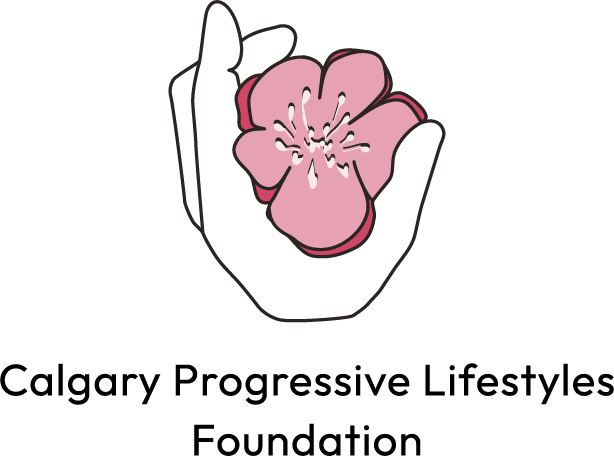 Incident Report   Type of Incident:                        Injury                       Near miss                    Illness     Who was affected:                   Client                         Staff                              Both    CPLF Staff(s) Legal First and Last Name:                      	Client(s) Legal First and Last Name:Service area:                     Hourly supports                  Contractual (Residential Supports)Incident Date:                                                      Time of Incident:Report Submission Date: 		Time Reported: 	Reported to:                  Supervisor                   After hours emergency line             Name of Supervisor: Location of Incident / Near Miss and Address:Witnesses:                  No                    Yes  (provide names below)  Witness Name(s): 	           First Aid Provided:First Aid Offered:                   No                    Yes  Client Root Cause / Category:	    Type of Injury / Illness:              Missing (AWOL)                           Verbal Threats:                                    Allergy                                  Cut/laceration                               Scald              Medication Error                                To property                                    Bite                                       Fracture                                         Puncture              Injury                                                  To self                                              Bruise                                  Muscle strain/pull                                Illness                                                 To others.                                       Burn                                     Pin                                                                          From other                                     Crush                                   Respiratory illness       Other:       Client method of injury / illness:              Body motion                                                              Needle stick                                                    Transfer - type:                                          Caught in between                                                     Overexertion                                                        1 person                                                Contact by/with equipment                                      Positioning                                                            2 people                                Fall                                                                               Progressive                                                            Mechanical              Slip/trip                                                                                                              Other:  Location of injury / illness: Staff Root Cause / Category:                              Type of Injury / Illness:             Injury                                           Allergy                                  Cut/laceration                               Scald                                    Crush             Emotional                                   Bite                                       Fracture                                         Puncture                              Respiratory illness             Environmental                          Bruise                                  Muscle strain/pull                        Spitting             Physical                                       Burn                                     Pin                                                   Hair pulling             Other injury:                                                                                Illness                                                  Other illness:                                          Staff method of injury / illness:              Body motion                                                              Needle stick                                                    Transfer - type:                                          Caught in between                                                     Overexertion                                                        1 person                                                Contact by/with equipment                                      Positioning                                                            2 people                                Fall                                                                               Progressive                                                            Mechanical              Slip/trip                                                                                                              Other: Location of injury / illness: Risk AssessmentFrequency:	Severity:	Probability:      4 Often; 1 or more time /day      3 Frequently; 1 or more       times/week      2 Occasionally; 1 or more     times/month      1 Rarely; Less than once/month              4 Catastrophic (serious injury /death)                3 Critical(probability high for medical aid, serious injury, minor illness/damage)               2 Marginal(first aid type injury, minor  illness/damage)              1 Negligible(injury/illness/damage not likely to occur)                Will very likely occur         (expected to happen)               3 Could probably occur (has better         than 50/50 chance of happening              2 Possibility of occurring         (known to have happened)       1 Practically impossible to occur      (1:1,000,000)Risk Ranking Total (Add Frequency + Severity + Probability): 	Description of Incident (attach additional pages as necessary):Antecedent: What was happening before the behaviour occurred or possible triggers?Behaviour: What client/staff actually did i.e. Agitation, Repetitive behaviour, Physical aggression, Property damage etc?Consequences: What you did to manage the behaviour?Has there been a similar incident:            No               YesDid the incident result during a task that is part of this person’s regular routine: :              No               YesWhat do you think could have been done to prevent this incident from happening?:Is there another agency involved in the incident?:   :                No               YesIf yes, Agency Name:                                                                                Staff Signature: 		Date: 	Supervisor Feedback / Follow-up regarding incident:      Feedback has been provided to staffCase Manager: 		Date:		Case Manager Signature: 	